Sueton (ca. 70-122 n. Chr.) schildert in seiner Caesar-Biographie das Verhältnis zwischen dem  Heerführer und seinen Soldaten.Militem neque a moribus neque a1 fortuna1 probabat1, sed tantum a viribus, tractabatque pari severitate2 atque indulgentia2. Non enim ubique3 ac semper,     sed cum hostis in proximo esset, coercebat4: tum maxime exactor5 gravissimus disciplinae, ut neque itineris neque proelii tempus denuntiaret6, sed paratum et intentum7 momentis7 omnibus7, quo vellet, subito educeret. Quod etiam sine causa plerumque faciebat, praecipue8 pluviis8 et8 festis8 diebus8. Ac9 subinde9 observandum9 se9 admonens9 repente9 interdiu9 vel9 nocte9 subtrahebat9 augebatque iter, ut10 serius10 subsequentes10 defatigaret10.Fama vero hostilium! copiarum perterritos   non negando minuendove11, sed insuper12 amplificando12 ementiendoque12 confirmabat. Delicta13 neque observabat13 omnia neque pro14 modo14 exsequebatur14, sed desertorum15 ac15 seditiosorum15 et15 inquisitor15 et15 punitor15 acerrimus conivebat16 in ceteris. Ac nonnumquam post magnam pugnam atque victoriam remisso17 officiorum17 munere17 licentiam18 omnem passim18 lasciviendi18 permittebat18, iactare19 solitus milites suos etiam unguentatos20 bene pugnare posse. Nec „milites“ eos pro contione21, sed blandiore22 nomine22 „commilitones“22 appellabat habebatque tam cultos23, ut argento et auro politis24 armis ornaret, simul et ad25 speciem25 et quo26 tenaciores26 eorum26 in proelio essent26 metu damni27. Diligebat quoque usque28 adeo28, ut30   audita clade29 Tituriana29    barbam30 capillumque30 summiserit30 nec30 ante30 dempserit30 quam30 vindicavisset30. Quibus rebus et devotissimos31 sibi et fortissimos reddidit.! 	Die Suffixe „-bilis“ und „-ilis“ bei Adjektiven bezeichnen eine Fähigkeit oder Möglichkeit. Leiten Sie die Bedeutung der folgenden Adjektiven selbst ab: hostilis – amabilis – tolerabilis – mutabilis – credibilis – utilis – admirabilis – spectabilis – terribilis – facilis – laudabilis – servabilis !! 	Substantive auf „-tor“ bzw. „-sor“ bezeichnen eine handelnde Person. Leiten Sie sich die Bedeutung der folgenden Substantive selbst ab:	victor ( vincere) – imperator ( imperare) – defensor ( defendere) - laudator ( laudare) – narrator  ( narrare) –– liberator ( liberare) – rector ( regere) – expugnator ( expugnare) – amator ( amare) 1	a fortuna probare		(jemanden) nach seiner Herkunft beurteilen2	severitate atque indulgentia	mit Strenge und Nachsicht		3 	ubique (Adv.)			überall4 	coercere, coerceo, coercui	hier: unter Kontrolle halten5	exactor, -oris m.		der Vollstrecker6 	denuntiare			ankündigen7 	intentus (-a, -um) momentis omnibus	jederzeit wachsam8	praecipue pluviis et festis diebus 	vorzugsweise bei Regen und an Feiertagen9 	ac subinde observandum se admonens repente interdiu vel nocte subtrahebatund immer wieder mahnte er, ihn zu beobachten, und machte sich plötzlich bei Tag oder bei Nacht heimlich davon10 	ut serius subsequentes defatigaret	… um, wer ihm zu spät folgte, völlig zu ermüden11	-ve				oder12	insuper amplificare ementirique 	darüber hinaus noch vergrößern und falsche Angaben machen13 	delicta observare		auf Vergehen achten14 	(delicta) pro modo exsequi (exsequor, exsecutus sum)	(Vergehen) ihrer Schwere entsprechend bestrafen15 	desertorum ac seditiosorum et inquisitor et punitor	der Verfolger und Ahnder der Deserteure und Meuterer16	conivere, coniveo, conivi	ein Auge zudrücken17 	remisso officiorum munere	nachdem die Dienstpflicht gelockert worden war18 	licentiam passim lasciviendi permittere (-mitto, -misi, -missum)					die Erlaubnis geben, sich überall gehenzulassen19 	iactare				prahlen, (damit) angeben20 	unguentatus, -a, -um		parfümiert21	contio, -ionis f.			die Heeresversammlung22	blandiore nomine „commilitones“mit der schmeichelhaftere Bezeichnung „Kriegskameraden“23 	cultus, -a, -um			hier: herausgeputzt24	politus, -a, -um		 	hier: verziert25 	ad speciem			für das gute Aussehen26	quo tenaciores eorum essent	damit sie umso mehr an ihnen festhielten27 	damnum, -i n.			der Verlust28 	usque adeo 			so sehr 29	clades (-is f.) Tituriana		die Niederlage des Qu. Titurius Sabinus[gegen den Eburonenfürsten Ambiorix, vgl. Caesar, de bello Gallico 5, 28-31]30 	ut barbam capillumque summiserit nec ante dempserit quam vindicavisset					dass er Bart und Haare lang wachsen ließ und sie nicht wieder schneiden ließ, bevor er sie [die Niederlage] gerächt hatte31	devotus, -a, -um		(jemandem) ergebenStellen Sie alle Hauptsatzprädikate zusammen.Zeigen Sie, dass die Tempuswahl den Inhalt der Aussagen unterstreicht.Begründen Sie die Wahl des Singulars bei „militem“ (Zeile 1).Untersuchen Sie, an welcher Stelle Sueton zum Plural wechselt, und erklären Sie den Numeruswechsel.Nennen Sie die Eigenschaften, die Caesar bei seinen Soldaten fordert und fördert.Arbeiten Sie aus dem lateinischen Text heraus, mit welchen Verhaltensweisen Caesar diese Eigenschaften seiner Soldaten bestärkt.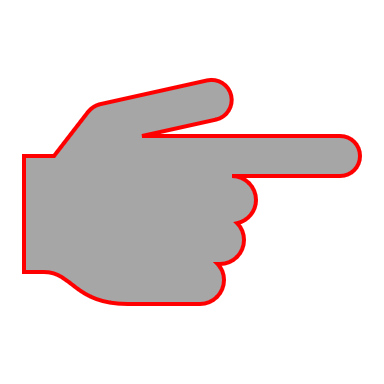 Die erwähnte Niederlage des Qu. Titurius Sabinus (Zeile 19) ist das bittere Ergebnis seiner falschen Entscheidung. Im 5. Buch de bello Gallico (5, 52, 5f.) schildert Caesar in seinem Rechenschaftsbericht an den Senat in Rom seine Reaktion auf die verheerende Niederlage seiner Legionen folgendermaßen:Vergleichen Sie die hier geschilderte Reaktion Caesars auf die Niederlage mit der entsprechenden Szene bei Sueton.Vergleichen Sie die Darstellung der Soldaten und ihres Verhaltens mit Caesar, de bello Gallico 2, 20.5Postero die contione habita rem gestam proponit, milites consolatur et confirmat: quod detrimentum culpa et temeritate legati sit acceptum, hoc aequiore animo ferendum docet, quod beneficio deorum immortalium et virtute eorum expiato incommodo neque hostibus diutina laetatio neque ipsis longior dolor relinquatur.Am folgenden Tag legt Caesar vor der Heeresversammlung das Geschehen dar, er tröstet und ermutigt die Soldaten: er belehrt sie, dass die Niederlage, die durch die Schuld und die Unbesonnenheit eines Legaten erlitten worden sei, mit umso größerer Gelassenheit ertragen werden müsse, dass durch die Wohltat der unsterblichen Götter und ihre Tapferkeit der Schaden gesühnt sei und so den Feinden kein langer Jubel und ihnen selbst kein allzu langer Schmerz zurückbleibe.